zropozPropozície k behu pre všetkých, ktorí môžu a chcú   .  1. ročník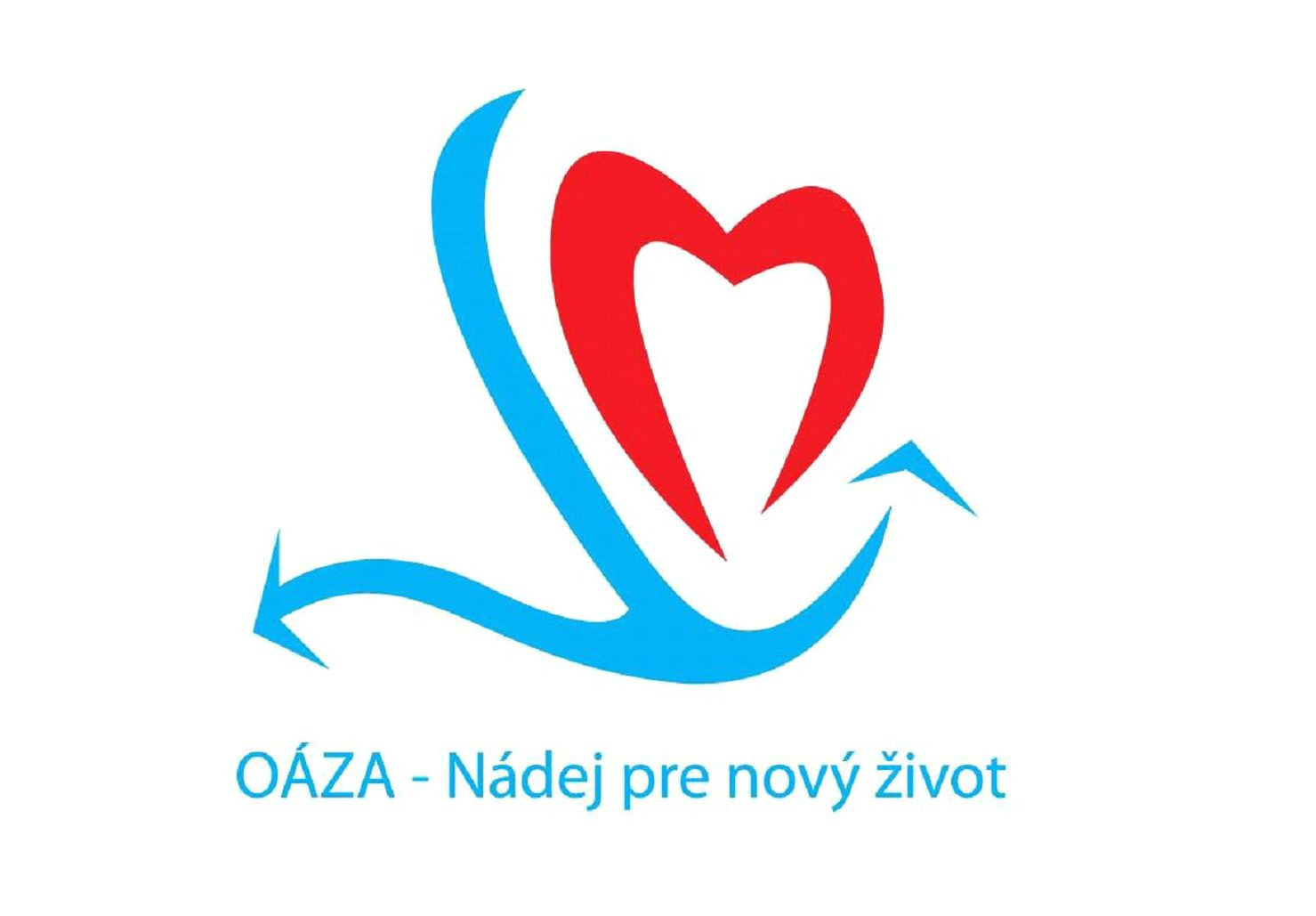 „Bež, kto môžeš“Termín: 		16.október 2017 cca o 16:30 hod.Štart: 		Pred hlavným vchodom OÁZA Záhrada BernátovceOrganizátor:      Oáza-nádej pre nový život,n.o.                           útulok pre ľudí bez domovaHlavná myšlienka: Postaviť bezdomovcov na nohy obrazne aj doslovaKto sa môže zúčastniť: Každý, kto sa vie hýbať vpred akýmkoľvek                                            spôsobomMiesto konania: 	    Záhrada Bernátovce – za komínom Kosit-uTrasy: Štart aj cieľ je pred hlavným vchodom, beží sa okolo                   sochy Panny Márie a späť 500 m trasa              3 km beh trasa vedie spred OÁZY smerom na obec Kokšov - Bakša kde sa otáča pri železničnom priecestí a beží sa späť do BernatoviecDĺžka tratí:   Cca 500 m pre klientov útulku                     Cca 3 km pre aktívnych bežcov     Štartovné: účastníci krátkeho behu: zadarmo                   účastníci dlhého behu: trvanlivá potravina (kilo cukru alebo                      zemiakov, cestoviny, konzerva…) alebo                   prikrývka pre bezdomovcaCeny: Pre krátky beh: dobroty podľa vlastného výberu           Pre dlhý beh: Veľké Pán Boh zaplať! Možno aj prekvapenieBezpečnostné pokyny: 	Nie sú potrebné, u nás ste v bezpečíPoznámka: Od rána budeme pre všetkých variť chutný guláš vo veľkom kotleBonus:	  Prehliadka a zoznámenie sa so životom v našom útulkuGarant behu: 	Peter Buc, renomovaný rozhodca                           M:0905299189  Email: peter.buc59@gmail.comInformácie a prihlášky: otec Peter Gombita  M:0905202783                                                    Email : gombitap@gmail.com                                        Jarmila Repovská  M:0948 848 258                                        Email : j.repovska@ gmail.com                                        www: http://new.oaza-nadej.org/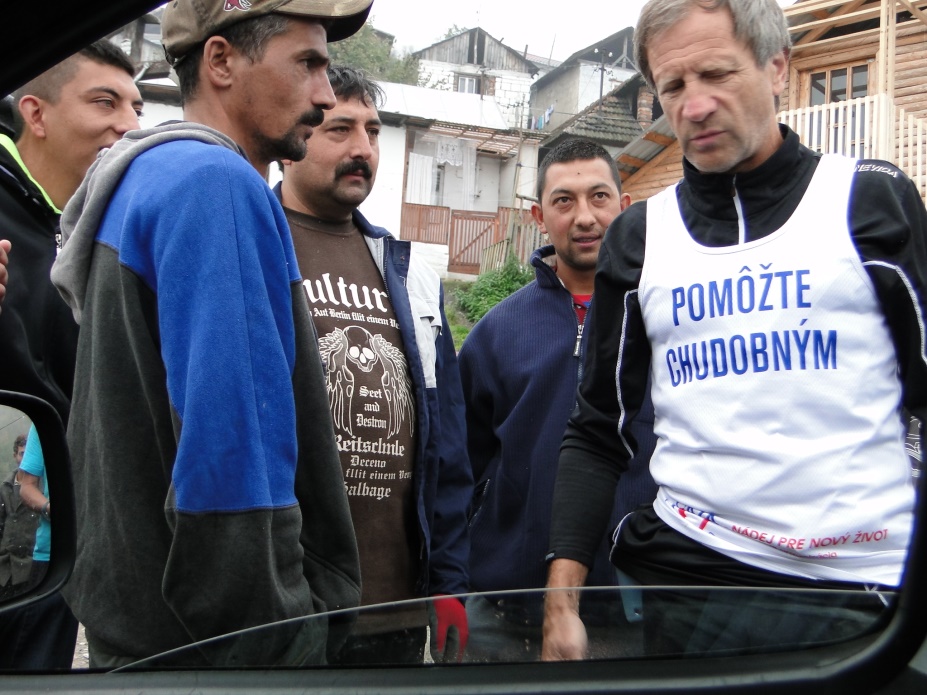 